КОНКУРСНА ДОКУМЕНТАЦИЈАНабавка канцеларијског материјала, за потребе свих ОЈ Клиничког центра Војводине.Отворени поступак БРОЈ 197-15-ОНови Сад, септембар, 2015. годинаНа основу Закона о јавним набавкама („Сл. гласник РС” бр. 124/12, 14/15 и 68/15 у даљем тексту: Закон), и Правилника о обавезним елементима конкурсне документације у поступцима јавних набавки и начину доказивања испуњености услова („Сл. гласник РС” бр. 29/2013), Одлуке о покретању поступка предметне јавне набавке и Решења о образовању комисије за предметну јавну набавку, припремљена је:КОНКУРСНА ДОКУМЕНТАЦИЈАу отвореном поступку јавне набавке  добара бр 197-15-О - Набавка канцеларијског материјала, за потребе свих ОЈ Клиничког центра Војводине.Конкурсна документација садржи:1.	ОПШТИ ПОДАЦИ О НАБАВЦИ	32.	ПОДАЦИ О ПРЕДМЕТУ ЈАВНЕ НАБАВКЕ	43.	ОПИС ПРЕДМЕТА ЈАВНЕ НАБАВКЕ	54.	УСЛОВИ ЗА УЧЕШЋЕ У ПОСТУПКУ ЈАВНЕ НАБАВКЕ	115.	УПУТСТВО ПОНУЂАЧИМА КАКО ДА САЧИНЕ ПОНУДУ	156.	РАЗРАДА КРИТЕРИЈУМА	247.	МОДЕЛ УГОВОРА	258.	ИЗЈАВА О НЕЗАВИСНОЈ ПОНУДИ	259.	ОБРАЗАЦ ИЗЈАВЕ О ПОШТОВАЊУ ОБАВЕЗА	3010.	ОБРАЗАЦ СТРУКТУРЕ ПОНУЂЕНЕ ЦЕНЕ	3111.	ОБРАЗАЦ ТРОШКОВА ПРИПРЕМЕ ПОНУДЕ	3212.	ОБРАЗАЦ ПОНУДЕ	3313.	ОПШТИ ПОДАЦИ О ПОНУЂАЧУ ИЗ ГРУПЕ ПОНУЂАЧА	5414.	ОПШТИ ПОДАЦИ О ПОДИЗВОЂАЧИМА	55ОПШТИ ПОДАЦИ О НАБАВЦИПОДАЦИ О ПРЕДМЕТУ ЈАВНЕ НАБАВКЕПредмет јавне набавке није обликован по партијама.Наручилац не спроводи поступак ради закључења оквирног споразума.ОПИС ПРЕДМЕТА ЈАВНЕ НАБАВКЕВРСТА, ТЕХНИЧКЕ КАРАКТЕРИСТИКЕ, КВАЛИТЕТ, КОЛИЧИНА И ОПИС ПРЕДМЕТА ЈАВНЕ НАБАВКЕ, НАЧИН СПРОВОЂЕЊА КОНТРОЛЕ И ОБЕЗБЕЂИВАЊА ГАРАНЦИЈЕ КВАЛИТЕТАУСЛОВИ ЗА УЧЕШЋЕ У ПОСТУПКУ ЈАВНЕ НАБАВКЕ ИЗ ЧЛ. 75. И 76. ЗАКОНА И УПУТСТВО КАКО СЕ ДОКАЗУЈЕ ИСПУЊЕНОСТ ТИХ УСЛОВАИспуњеност  услова за учешће у поступку јавне набавке, правно лице, физичко лице и предузетник као понуђач, или подносилац пријаве, доказује достављањем следећих доказа:Докази из тачака 2. и 3. не могу бити старији од два месеца пре отварања понуда.Доказивање испуњености услова за учешће у поступку јавне набавкеНаведене доказе о испуњености услова понуђач може доставити у виду неоверених копија, а наручилац може пре доношења одлуке о додели уговора да тражи од понуђача, чија је понуда на основу извештаја комисије за јавну набавку оцењена као најповољнија, да достави на увид оригинал или оверену копију свих или појединих или поједних доказа.У складу са чланом 77. став 4. Закона, понуђачи испуњеност свих или појединих услова, осим услова из члана 75. став 1. тачка 4. Закона, да понуђач има важећу дозволу надлежног органа за обављање делатности која је предмет јавне набавке, ако је таква дозвола предвиђена посебним прописом, доказују достављањем изјаве којом понуђачи под пуном материјалном и кривичном одговорношћу потврђују да испуњавају наведене услове.Наручилац ће пре доношења одлуке о додели уговора од понуђача  чија је понуда оцењена као најповољнија затражити да достави копију захтеваних доказа о испуњености услова, или да захтева на увид оригинал или оверену копију свих или поједних доказа. Такође, испуњеност доказа може да затражи и од осталих понуђача. Наручилац није дужан да поступи по одредбама члана 79. став 3. Закона, односно на претходно наведени начин, у случају поступка јавне набавке мале вредности и преговарачког поступка из члана 36. став 1. тачка 2. и 3. Закона чија је процењена вредност мања од износа из члана 39. став 1. Закона.Ако понуђач у остављеном, примереном року који не може бити краћи од пет дана, не достави доказе за испуњеност услова наведених у изјави, наручилац ће његову понуду одбити као неприхватљиву.Понуђач може да доказе који су јавно доступни на интернет страници надлежних органа испуни на тај начин што ће, навести који су то докази и на којој интернет страници се налазе.Наручилац неће одбити понуду као неприхватљиву, уколико не садржи доказ одређен Законом или конкурсном документацијом, ако понуђач наведе у понуди интернет страницу на којој су подаци који су тражени у оквиру услова јавно доступни.Уколико је доказ о испуњености услова електронски документ, понуђач доставља копију електронског документа у писаном облику, у складу са законом којим се уређује електронски документ, осим уколико подноси електронску понуду када се доказ доставља у изворном електронском облику.Ако се у држави у којој понуђач има седиште не издају тражени докази, понуђач може, уместо доказа, приложити своју писану изјаву, дату под кривичном и материјалном одговорношћу оверену пред судским или управним органом, јавним бележником или другим надлежним органом те државе.Ако понуђач има седиште у другој држави, наручилац може да провери да ли су документи којима понуђач доказује испуњеност тражених услова издати од стране надлежних органа те државе.Уколико понуду подноси група понуђача, понуђач је дужан да за  сваког члана групе понуђача достави наведене доказе да испуњава обавезне услове из члана 75. став 1. тач. 1) до 3) а доказ из члана 75. став 1. тач. 4) Закона, дужан је да достави понуђач из групе понуђача којем је поверено извршење дела набавке за који је неопходна испуњеност тог услова. Додатне услове група понуђача испуњава заједно, осим ако наручилац из оправданих разлога не одреди другачије.Уколико понуђач подноси понуду са подизвођачем, понуђач је дужан да за подизвођача достави доказе да испуњава услове из члана 75. став 1. тач. 1) до 3) Закона, а доказ из члана 75. став 1. тач. 4). Закона, за део набавке који ће понуђач извршити преко подизвођача.  Понуђач је дужан да без одлагања писмено обавести наручиоца о било којој промени у вези са испуњеношћу услова из поступка јавне набавке, која наступи до доношења одлуке, односно закључења уговора, односно током важења уговора о јавној набавци и да је документује на прописани начин.УПУТСТВО ПОНУЂАЧИМА КАКО ДА САЧИНЕ ПОНУДУ1. ПОДАЦИ О ЈЕЗИКУ НА КОЈЕМ ПОНУДА МОРА ДА БУДЕ САСТАВЉЕНАПонуда се саставља на српском језику, ћириличним или латиничним писмом.2. НАЧИН НА КОЈИ ПОНУДА МОРА ДА БУДЕ САЧИЊЕНАПонуда се попуњава помоћу писаће машине, рачунара или хемијске оловке (штампаним словима, на обрацима који су саставни део конкурсне документације).Понуђач понуду подноси у затвореној коверти или кутији, затворену на начин да се приликом отварања понуда може са сигурношћу утврдити да се први пут отвара. На полеђини коверте или на кутији навести назив и адресу понуђача. У случају да понуду подноси група понуђача, на коверти је потребно назначити да се ради о групи понуђача и навести називе и адресу свих учесника у заједничкој понуди.Понуду доставити непосредно или путем поште на адресу: Клинички центар Војводине, 21000 Нови Сад, Хајдук Вељкова број 1, искључиво преко писарнице  Клиничког центра Војводине, са назнаком да је реч о понуди, уз обавезно навођење предмета набавке и редног броја набавке (подаци дати у поглављу 1. конкурсне документације). На полеђини понуде  обавезно ставити назнаку „НЕ ОТВАРАТИ”.Понуда се сматра благовременом уколико је примљена од стране наручиоца до датума (дана) и часа назначеног у позиву за подношење понуда. Наручилац ће, по пријему одређене понуде, на коверти, односно кутији у којој се понуда налази, обележити време пријема и евидентирати број и датум понуде према редоследу приспећа. Уколико је понуда достављена непосредно наручилац ће понуђачу предати потврду пријема понуде. У потврди о пријему наручилац ће навести датум и сат пријема понуде. Понуда коју наручилац није примио у року одређеном за подношење понуда, односно која је примљена по истеку дана и сата до којег се могу понуде поднети, сматраће се неблаговременом.Ако је поднета неблаговремена понуда, наручилац ће је по окончању поступка отварања вратити неотворену понуђачу, са назнаком да је поднета неблаговремено.3. ПАРТИЈЕПредмет јавне набавке није  обликован по партијама.4.  ПОНУДА СА ВАРИЈАНТАМАПодношење понуде са варијантама није дозвољено.5. НАЧИН ИЗМЕНЕ, ДОПУНЕ И ОПОЗИВА ПОНУДЕУ року за подношење понуде понуђач може да измени, допуни или опозове своју понуду на начин који је одређен за подношење понуде.Понуђач је дужан да јасно назначи који део понуде мења односно која документа накнадно доставља. Писано обавештење о измени, допуни или опозиву понуде понуђач доставља непосредно или путем поште на адресу: Клинички центар Војводине, 21000 Нови Сад, Хајдук Вељкова број 1, искључиво преко писарнице  Клиничког центра Војводине, са назнаком да је реч о измени, допуни или опозиву понуде, уз обавезно навођење предмета набавке и редног броја набавке (подаци дати у поглављу 1. конкурсне документације). На полеђини коверте или на кутији навести назив и адресу понуђача. У случају да понуду подноси група понуђача, на коверти је потребно назначити да се ради о групи понуђача и навести називе и адресу свих учесника у заједничкој понуди.По истеку рока за подношење понуда понуђач не може да повуче нити да мења своју понуду.6. УЧЕСТВОВАЊЕ У ЗАЈЕДНИЧКОЈ ПОНУДИ ИЛИ КАО ПОДИЗВОЂАЧ Понуђач може да поднесе само једну понуду. Понуђач који је самостално поднео понуду не може истовремено да учествује у заједничкој понуди или као подизвођач, нити исто лице може учествовати у више заједничких понуда.У Обрасцу понуде, понуђач наводи на који начин подноси понуду, односно да ли подноси понуду самостално, или као заједничку понуду, или подноси понуду са подизвођачем.7. ПОНУДА СА ПОДИЗВОЂАЧЕМУколико понуђач подноси понуду са подизвођачем дужан је да у Обрасцу понуде  наведе да понуду подноси са подизвођачем, проценат укупне вредности набавке који ће поверити подизвођачу,  а који не може бити већи од 50%, као и део предмета набавке који ће извршити преко подизвођача. Понуђач у Обрасцу понуде наводи назив и седиште подизвођача, уколико ће делимично извршење набавке поверити подизвођачу. Уколико уговор о јавној набавци буде закључен између наручиоца и понуђача који подноси понуду са подизвођачем, тај подизвођач ће бити наведен и у уговору о јавној набавци. Понуђач је дужан да за подизвођаче достави доказе о испуњености услова који су наведени у поглављу 4. конкурсне документације, у складу са упутством како се доказује испуњеност услова.Понуђач је дужан да наручиоцу, на његов захтев, омогући приступ код подизвођача, ради утврђивања испуњености тражених услова.Понуђач у потпуности одговара наручиоцу за извршење обавеза из поступка јавне набавке, односно извршење уговорних обавеза, без обзира на број подизвођача. Наручилац не дозвољава пренос доспелих потраживања директно подизвођачу у смислу члана 80. став 9. Закона о јавним набавкама.8. ЗАЈЕДНИЧКА ПОНУДАПонуду може поднети група понуђача.Уколико понуду подноси група понуђача, саставни део заједничке понуде мора бити споразум којим се понуђачи из групе међусобно и према наручиоцу обавезују на извршење јавне набавке, а који обавезно садржи податке из члана 81. ст. 4. тач. 1) до 2) Закона и то податке о: Податке о члану групе који ће бити носилац посла, односно који ће поднети понуду и који ће заступати групу понуђача пред наручиоцем и, Опис послова сваког понуђача из групе понуђача у извршење уговора.Група понуђача је дужна да достави све доказе о испуњености услова који су наведени у поглављу 4. конкурсне документације, у складу са Упутством како се доказује испуњеност услова.Понуђачи из групе понуђача одговарају неограничено солидарно према наручиоцу. Задруга може поднети понуду самостално, у своје име, а за рачун задругара или заједничку понуду у име задругара.Ако задруга подноси понуду у своје име за обавезе из поступка јавне набавке и уговора о јавној набавци одговара задруга и задругари у складу са законом.Ако задруга подноси заједничку понуду у име задругара за обавезе из поступка јавне набавке и уговора о јавној набавци неограничено солидарно одговарају задругари.9. НАЧИН И УСЛОВИ ПЛАЋАЊА, ГАРАНТНИ РОК, КАО И ДРУГЕ ОКОЛНОСТИ ОД КОЈИХ ЗАВИСИ ПРИХВАТЉИВОСТ ПОНУДЕ9.1. Захтеви у погледу начина, рока и услова плаћањаНаручилац захтева одложено плаћање са роком од 90 дана од дана пријема исправног рачуна за испоручену количину и врсту добара. Рачун се доставља на основу потписаног документа – отпремнице којом се потврђује испорука добара и која мора да буде потписана од стране овлашћеног лица наручиоца. Рачун се доставља наручиоцу путем поште, преко писарнице наручиоца, адресирано на седиште наручиоца, ОЈ Сектор за економско-финансијске послове, Одељење за набавке, Служба за набавку и складиштење.Плаћање се врши уплатом на рачун понуђача.Понуђачу није дозвољено да захтева аванс.9.2. Захтеви у погледу гарантног рокаНаручилац не захтева да понуђач даје гарантни рок на исправно функционисање предмета јавне набавке у току одређеног времена од предаје предмета јавне набавке наручиоцу.9.3. Захтев у погледу рока (испоруке добара, извршења услуге, извођења радова)Наручилац захтева да испорука буде сукцесивна, у свему у складу са писаним  захтевом наручиоца, с тим да рок испоруке да не може бити дужи од 48 часoва од часа пријема писаног захтева Наручиоца. Наручилац упућује захтев путем електронске поште на адресу понуђача, а уколико то из било ког разлога није могуће, путем телефакса. Наведене податке (електронска пошта понуђача и број телефакса)  понуђач ће навести у обрасцу понуде. Рок испоруке мора бити изражен у часовима као целом броју, и не може се изражавати у децималама или другим јединицама за мерење времена. Место испоруке добара која су предмет јавне набавке је ФЦО магацин наручиоца, са обавезом истовара добара. Наручилац захтева да испорука буде радним даном у периоду од 7,00 до 14,00 часова. Викендом и у време државних празника неће бити испоруке, нити упућивања захтева од стране наручиоца понуђачу. Уколико је испорука већег обима, по потреби ће изабрани понуђач на захтев Наручоца достављену испоруку испоручити на одређену Клинику Клиничког центра Војводине.9.4. Захтев у погледу рока важења понудеРок важења понуде не може бити краћи од 60 дана од дана отварања понуда.У случају истека рока важења понуде, наручилац је дужан да у писаном облику затражи од понуђача продужење рока важења понуде.Понуђач који прихвати захтев за продужење рока важења понуде на може мењати понуду.9.5. Други захтевиНаручилац нема других захтева у погледу предметне јавне набавке.10. ВАЛУТА И НАЧИН НА КОЈИ МОРА ДА БУДЕ НАВЕДЕНА И ИЗРАЖЕНА ЦЕНА У ПОНУДИЦена мора бити исказана у динарима, са и без пореза на додату вредност, са урачунатим свим трошковима које понуђач има у реализацији предметне јавне набавке, с тим да ће се за оцену понуде узимати у обзир цена без пореза на додату вредност.У цену је урачуната цена предмета јавне набавке, испорука, монтажа и остали повезани трошкови.Цена је фиксна и не може се мењати. Ако је у понуди исказана неуобичајено ниска цена, наручилац ће поступити у складу са чланом 92. Закона.Ако понуђена цена укључује увозну царину и друге дажбине, понуђач је дужан да тај део одвојено искаже у динарима.11. ПОДАЦИ О ДРЖАВНОМ ОРГАНУ ИЛИ ОРГАНИЗАЦИЈИ, ОДНОСНО ОРГАНУ ИЛИ СЛУЖБИ ТЕРИТОРИЈАЛНЕ АУТОНОМИЈЕ  ИЛИ ЛОКАЛНЕ САМОУПРАВЕ ГДЕ СЕ МОГУ БЛАГОВРЕМЕНО ДОБИТИ ИСПРАВНИ ПОДАЦИ О ПОРЕСКИМ ОБАВЕЗАМА, ЗАШТИТИ ЖИВОТНЕ СРЕДИНЕ, ЗАШТИТИ ПРИ ЗАПОШЉАВАЊУ, УСЛОВИМА РАДА И СЛ., А КОЈИ СУ ВЕЗАНИ ЗА ИЗВРШЕЊЕ УГОВОРА О ЈАВНОЈ НАБАВЦИ Подаци о пореским обавезама се могу добити у Пореској управи, Министарства финансија и привреде.Подаци о заштити животне средине се могу добити у Агенцији за заштиту животне средине и у Министарству енергетике, развоја и заштите животне средине.Подаци о заштити при запошљавању и условима рада се могу добити у Министарству рада, запошљавања и социјалне политике.12. ПОДАЦИ О ВРСТИ, САДРЖИНИ, НАЧИНУ ПОДНОШЕЊА, ВИСИНИ И РОКОВИМА ОБЕЗБЕЂЕЊА ИСПУЊЕЊА ОБАВЕЗА ПОНУЂАЧАПонуђач је дужан да уз понуду достави регистровану бланко меницу и менично овлашћење за озбиљност понуде, попуњено на износ од 10% од укупне вредности понуде без ПДВ-а, којом понуђачи гарантује испуњење својих обавеза у поступку јавне набавке.Понуђач који је изабран као најповољнији је дужан да, приликом потписивања уговора, достави:регистровану бланко меницу и менично овлашћење за извршење уговорне обавезе, попуњену на износ од 10% од укупне вредности понуде без ПДВ-а, која је наплатива у случајевима предвиђеним конкурсном документацијом, тј. у случају да изабрани понуђач не испуњава своје обавезе из уговора. Меница мора бити оверена печатом и потписана од стране лица овлашћеног за заступање, а уз исту мора бити достављено попуњено и оверено менично овлашћење – писмо, са назначеним износом.Понуђач је дужан да достави и копију извода из Регистра  меница и овлашћења који се налази на интернет страници Народне банке Србије, као доказ да је меница евидентирана и регистрована у Регистру меница и овлашћења, у складу са Законом о платном промету („Сл. лист СРЈ“, бр. 3/2002 и 5/2003 и „Сл. гласник Републике Србије“, бр. 43/2004, 62/2006, 111/2009 и 31/2011) и Одлуком о ближим условима, садржини и начину вођења регистра меница и овлашћења ( „Сл. гласник Републике Србије“, број 56/2011).Средство обезбеђења траје најмање десет дана дуже од дана истека рока за коначно извршење обавезе понуђача која је предмет обезбеђења (извршење уговорне обавезе, истек гарантног рока и сл.).Средство обезбеђења не може се вратити понуђачу пре истека рока трајања.13. ЗАШТИТА ПОВЕРЉИВОСТИ ПОДАТАКА КОЈЕ НАРУЧИЛАЦ СТАВЉА ПОНУЂАЧИМА НА РАСПОЛАГАЊЕ, УКЉУЧУЈУЋИ И ЊИХОВЕ ПОДИЗВОЂАЧЕ Предметна набавка не садржи поверљиве информације које наручилац ставља на располагање.14. ДОДАТНЕ ИНФОРМАЦИЈЕ ИЛИ ПОЈАШЊЕЊА У ВЕЗИ СА ПРИПРЕМАЊЕМ ПОНУДЕЗаинтересовано лице може, у писаном облику тражити од наручиоца додатне информације или појашњења у вези са припремањем понуде, при чему може да укаже наручиоцу и на евентуалне уочене недостатке и неправилности у конкурсној документацији, најкасније 5 дана пре истека рока за подношење понуде и то на један од следећих начина:поштом, на адресу наручиоца: Клинички центар Војводине, 21000 Нови Сад, Хајдук Вељкова број 1, искључиво преко писарнице  Клиничког центра, путем факса, на број 021/487-22-44, електронском поштом, на адресу: nabavke@kcv.rs, или лично, уз писано овлашћење понуђача који је понуду поднео.Наручилац ће у року од 3 дана од дана пријема захтева за додатним информацијама или појашњењима конкурсне документације, одговор објавити на Порталу јавних набавки и на својој интернет страници. Ако наручилац измени или допуни конкурсну документацију 8 или мање дана пре истека рока за подношење понуда, дужан је да продужи рок за подношење понуда и објави обавештење о продужењу рока за подношење понуда, које објављује на Порталу јавних набавки и на својој интернет странициПо истеку рока предвиђеног за подношење понуда наручилац не може да мења нити да допуњује конкурсну документацију. Тражење додатних информација или појашњења у вези са припремањем понуде телефоном није дозвољено. Комуникација у поступку јавне набавке врши се искључиво на начин одређен чланом 20. Закона.Сваки захтев за додатним информацијама или појашњењем примљен након радног времена наручиоца, сматраће се да је примљен следећег радног дана.15. ДОДАТНА ОБЈАШЊЕЊА ОД ПОНУЂАЧА ПОСЛЕ ОТВАРАЊА ПОНУДА И КОНТРОЛА КОД ПОНУЂАЧА ОДНОСНО ЊЕГОВОГ ПОДИЗВОЂАЧА После отварања понуда наручилац може приликом стручне оцене понуда да у писаном облику захтева од понуђача додатна објашњења која ће му помоћи при прегледу, вредновању и упоређивању понуда, а може да врши контролу (увид) код понуђача, односно његовог подизвођача (члан 93. Закона). Уколико наручилац оцени да су потребна додатна објашњења или је потребно извршити контролу (увид) код понуђача, односно његовог подизвођача, наручилац ће понуђачу оставити примерени рок да поступи по позиву наручиоца, односно да омогући наручиоцу контролу (увид) код понуђача, као и код његовог подизвођача. Наручилац може уз сагласност понуђача да изврши исправке рачунских грешака уочених приликом разматрања понуде по окончаном поступку отварања. У случају разлике између јединичне и укупне цене, меродавна је јединична цена.Ако се понуђач не сагласи са исправком рачунских грешака, наручилац ће његову понуду одбити као неприхватљиву. 16.  НЕГАТИВНА РЕФЕРЕНЦАНаручилац може одбити понуду уколико поседује доказ да је понуђач у претходне три године пре објављивања позива за подношење понуда у поступку јавне набавке:1) поступао супротно забрани из чл. 23. и 25. Закона;2) учинио повреду конкуренције;3) доставио неистините податке у понуди или без оправданих разлога одбио да закључи уговор о јавној набавци, након што му је уговор додељен;4) одбио да достави доказе и средства обезбеђења на шта се у понуди обавезао.Наручилац може одбити понуду уколико поседује доказ који потврђује да понуђач није испуњавао своје обавезе по раније закљученим уговорима о јавним набавкама који су се односили на исти предмет набавке, за период од претходне три године пре објављивања позива за подношење понуда.17. ВРСТА КРИТЕРИЈУМА ЗА ДОДЕЛУ УГОВОРА, ЕЛЕМЕНТИ КРИТЕРИЈУМА НА ОСНОВУ КОЈИХ СЕ ДОДЕЉУЈЕ УГОВОР И МЕТОДОЛОГИЈА ЗА ДОДЕЛУ ПОНДЕРА ЗА СВАКИ ЕЛЕМЕНТ КРИТЕРИЈУМАИзбор најповољније понуде ће се извршити применом критеријума „економски најповољнија понуда“. Разрада критеријума је у поглављу 6. конкурсне документације.18. ЕЛЕМЕНТИ КРИТЕРИЈУМА НА ОСНОВУ КОЈИХ ЋЕ НАРУЧИЛАЦ ИЗВРШИТИ ДОДЕЛУ УГОВОРА У СИТУАЦИЈИ КАДА ПОСТОЈЕ ДВЕ ИЛИ ВИШЕ ПОНУДА СА ЈЕДНАКИМ БРОЈЕМ ПОНДЕРА ИЛИ ИСТОМ ПОНУЂЕНОМ ЦЕНОМ Уколико две или више понуда имају исти број пондера, као најповољнија биће изабрана понуда оног понуђача који има највећу остварену нето добит у 2014.години.19. КОРИШЋЕЊЕ ПАТЕНТА И ОДГОВОРНОСТ ЗА ПОВРЕДУ ЗАШТИЋЕНИХ ПРАВА ИНТЕЛЕКТУАЛНЕ СВОЈИНЕ ТРЕЋИХ ЛИЦАНакнаду за коришћење патената, као и одговорност за повреду заштићених права интелектуалне својине трећих лица сноси понуђач.20. НАЧИН И РОК ЗА ПОДНОШЕЊЕ ЗАХТЕВА ЗА ЗАШТИТУ ПРАВА ПОНУЂАЧА Захтев за заштиту права може да поднесе понуђач, подносилац пријаве, кандидат, односно свако заинтересовано лице, који има интерес за доделу уговора, односно оквирног споразума у конкретном поступку јавне набавке и који је претрпео или могао да претрпи штету због поступаља наручиоца противно одредбама Закона.Захтев за заштиту права подноси се наручиоцу, а копија се истовремено доставља Републичкој комисији. Захтев за заштиту права подноси се непосредно, путем поште, путем електронске поште и телефакса: Клинички центар Војводине, 21000 Нови Сад, Хајдук Вељкова број 1, искључиво преко писарнице Клиничког центра Војводине са назнаком да је реч о захтеву за заштиту права, уз обавезно навођење предмета набавке и редног броја набавке (подаци дати је у поглављу 1. конкурсне документације), на e-mail nabavke@kcv.rs и телефакса на број 021/487-22-44.Захтев за заштиту права се може поднети у току целог поступка јавне набавке, против сваке радње наручиоца, осим уколико Законом није другачије одређено. О поднетом захтеву за заштиту права наручилац објављује обавештење о поднетом захтеву на Порталу јавних набавки и својој интернет страници најкасније у року од 2 дана од дана пријема захтева за заштиту права.Поднет захтев за заштиту прва не задржава даље активности наручиоца у поступку јавне набавке у складу са одредбама члана 150. Закона о јавним набавкама.Уколико се захтевом за заштиту права оспорава врста поступка, садржина позива за подношење понуда или конкурсне документације, захтев ће се сматрати благовременим уколико је примљен од стране наручиоца најкасније 7 дана пре истека рока за подношење понуда,  а у поступку јавне набавке мале вредности и квалификационом поступку ако је примљен од стране наручиоца у року од 3 дана пре истека рока за подношење понуда и уколико је подносилац захтева у складу са чланом 63. став 2. Закона указао наручиоцу на евентуалне недостатке и неправилности, а наручилац исте није отклонио. У том случају подношења захтева за заштиту права не долази до застоја рока за подношење понудаЗахтев за заштиту права који се оспоравају радње које наручилац предузме пре истека рока за подношење понуда, а након истека рокова из члана 149. став. 3. Закона, односно горе поменутих рокова, сматраће се благовременим уколико је поднет најкасније до истека рока за подношење понуда.После доношења одлуке о додели уговора, одлуке о закључењу оквирног споразума, одлуке о признању квалификације и одлуке о обустави поступка јавне набавке, рок за подношење захтева за заштиту права је 10 дана од дана објављивање одлуке на Порталу јавних набавки, а пет дана у поступку јавне набавке мале вредности  и доношења одлуке о додели уговора на основу оквирног споразума у складу са чланом 40а. Закона.Захтевом за заштиту права не могу се оспоравати радње наручиоца предузете у поступку јавне набавке ако су подносиоцу захтева били или могли бити познати разлози за његово подношење пре истека рока за подношење захтева из члана 149. став 3 и 4. Закона, а подносилац га није поднео пре истека тог рока. Ако је у истом поступку јавне набавке поново поднет захтев за заштиту права од стране истог подносиоца захтева, у том захтеву се не могу оспоравати радње наручиоца за које је подносилац захтева знао или могао знати приликом подношења претходног захтева. Ако поднети захтев за заштиту права не садржи све податке из члана 151. става 1. Закона, наручилац ће такав захтев одбацити закључком. Наручилац ће закључак доставили подносиоцу захтева и Републичкој комисији у року од 3 дана од дана доношења. Против закључка подносилац захтева може  у року од 3 дана од дана пријема закључка поднети жалбу Републичкој комисији, a копију жалбе истовремено доставља наручиоцу. Подносилац захтева је дужан да на рачун буџета Републике Србије уплати таксу у изнoсу предвиђеном чланом 156. Закона о јавним набавкама Поступак заштите права у поступку јавне набавке регулисан је одредбама чл. 138. - 167. Закона о јавним набавкам.21. РОК У КОЈЕМ ЋЕ УГОВОР БИТИ ЗАКЉУЧЕНУговор о јавној набавци наручилац ће доставити понуђачу којем је додељен уговор у року од 8 дана од дана протека рока за подношење захтева за заштиту права.У случају да је поднета само једна понуда наручилац може закључити уговор пре истека рока за подношење захтева за заштиту права, у складу са чланом 112. став 2. тачка од 1) до 5) Закона.Одлуку о додели уговора из члана 108. Закона, наручилац ће у року од 3 дана од дана доношења, објавити на Порталу јавних набавки и својој интернет страници.22. ИЗМЕНЕ ТОКОМ ТРАЈАЊА УГОВОРАУ складу са чланом 115. Закона, наручилац може након закључења уговора о јавној набавци без спровођења поступка јавне набавке повећати обим предмета набавке, с тим да се вредност уговора може повећати максимално до 5% од укупне вредности првобитно закљученог уговора, при чему укупна вредност повећања уговора не може да буде већа од вредности из члана 39. став 1. Закона. Наручилац ће дозволити промену цене и других битних елемената Уговора из објективних разлога, односно у свим случајевима који су настали независно од воље наручиоца и добављача, а који нису могли да се предвиде у моменту закључења Уговора о јавној набавци, и то у следећим ситуацијама:Уколико се цена одређена Уговором одређује и мења у складу са одређеним Прописима,немогућности утрошка финансијских средстава одређених Уговором,немогућности извршења радова, услуга или испорука добара у року одређеним Уговором, у случајевима обуставе рада због којих уговорне стране нису у могућности да изврше Уговором преузете обавезе,немогућности испуњења уговорених обавеза уговорних страна, у случају накнадно насталих просторно-техничких проблемакао и у сви случајевима насталих као последица више силе (поплаве, пожар, земљотрес...), а које су проузроковале немогућност испуњења уговорених обавеза уговорних страна у Уговором одређеном року.НАПОМЕНА: Сходно члану 20. став 6. Закона о јавним набавкама, наручилац напомиње понуђачима да су дужни да без одлагања потврде пријем свих докумената које им наручилац достави путем електронске поште или телефакса на адресе, односно бројеве које су назначили у својим понудама.Уколико понуђач  у року од 48 часова од часа доставе документа не потврди пријем документа који му је наручилац доставио електронском поштом или факсом, сматраће се да је документ достављен на дан у којем је истекао рок за потврду пријема.РАЗРАДА КРИТЕРИЈУМАПО ЈАВНОМ ПОЗИВУ БРОЈ 197-15-О – Набавка канцеларијског материјала, за потребе свих ОЈ Клиничког центра Војводине.1. Цена без ПДВ – по формули...................................................................... до 80 пондера	  					           Најнижа цена(без ПДВ)Број пондера се одређује по формули =  ------------------------------------- x 80	   					          Понуђена цена(без ПДВ)2. Рок испоруке (у часовима) ........................................................................ до 20 пондера		      					Најкраћи рок испорукеБрој пондера се одређује по формули =  ---------------------------------- x 20							Понуђени рок испорукеНАПОМЕНА: Рок испоруке мора бити изражен у часовима као целом броју. Понуде са роком испоруке краћим од једног часа, као и понуде са роком испоруке дужим од 48 часа се неће узети у разматрање.МОДЕЛ УГОВОРА На основу члана 112. Закона о јавним набавкама („Службени гласник Републике Србије” бр. 124/12, 14/15 и 68/15), а у складу са извештајем Комисије за јавну набавку и Одлуком о додели уговора, дана _______ године закључује се следећи:УГОВОР О ЈАВНОЈ НАБАВЦИ БРОЈ 197-15-ОУговорне стране: КЛИНИЧКИ ЦЕНТАР ВОЈВОДИНЕ,  ул. Хајдук Вељкова бр. 1, Нови Сад, ПИБ: 101696893 Матични број: 08664161,Број рачуна: 840-577661-50, Управа за трезор - Република Србија Министарство финансија и привреде, Телефон: 021/484-3-484,(у даљем тексту: наручилац), кога заступа проф. др Драган Драшковић.____________________________________________________________________,(назив и адреса)ПИБ:.......................... Матични број: ........................................,Број рачуна: ............................................ Назив банке:......................................,Телефон:............................Телефакс:......................................(у даљем тексту: добављач), кога заступа ________________________________ .Члан 1.Предмет овог уговора је набавка добара – Набавка канцеларијског материјала, за потребе свих ОЈ Клиничког центра Војводине – која је тражена у позиву за подношење понуда у отвореном поступку јавне набавке број 197-15-O, од __________ године.Члан 2.Добављач се обавезује да наручиоцу испоручи добра која су предмет овог уговора у свему према својој понуди број __________ од ___________ године која је саставни део овог уговора.Цена добара из члана 1. овог уговора без пореза на додату вредност износи ___________ (словима: ___________________), односно са порезом на додату вредност износи ______________________ (словима: __________________________).Овако уговорена цена се сматра фиксном за време трајања уговора. Члан 3.Добављач се обавезује да испоручи канцеларијски материјал (у даљем тексту: добра), за потребе свих организационих јединица Клиничког центра Војводине, а у свему према захтевима наручиоца и конкурсном документацијом.Добављач се обавезује да наручену количину и врсту добара која су предмет овог уговора, испоручи наручиоцу у року од ______(најдуже 48 часова) од дана пријема захтева наручиоца, и то ФЦО магацин наручиоца, са обавезом истовара добара.Добављач се обавезује да испорука добара која су предмет овог уговора буде сукцесивна, а које ће извршити на основу писаног захтева који наручилац доставља добављачу путем електронске поште на адресу _________________, а уколико то из било ког разлога није могуће, путем телефакса на број ___________________.Добављач се обавезује да добра испоручује радним даном у периоду од 7,00 до 14,00 часова (викендом и у време државних празника неће бити испоруке, нити упућивања захтева од стране наручиоца добављачу. Уколико је испорука већег обима, по потреби ће добављач на захтев наручоца достављену испоруку испоручити на одређену Клинику, Клиничког центра Војводине).Добављач се обавезује да уз сваку испоруку добара која су предмет овог уговора доставити отпремницу коју ће овлашћено лице наручиоца из члана 8. овог уговора, потписати након провере да ли су врста, количина и цена испоручених добара у складу са захтевима.Добављач се обавезује да назив добара из рачуна и отпремнице буде идентичан  са спецификацијом из обрасца понуде као и са отпремницом којом се верификује кванитет и квалитет испоруке добара. Уколико буде грешака у отпремници и/ рачуну у називима добара, наручилац ће тражити да их добављач исправи и достави истог дана.	Члан 4.Добављач се обавезује да квалитет добара која су предмет овог уговора одговара стандардима и прописима републике Србије и Европске Уније о производњи и промету добара која су предмет овог уговора.Добављач се обавезује да уз добра која су предмет овог уговора достави и одговарајућу документацију на српском језику која се односи на употребу, коришћење и складиштење тих добара, у којој су наведени и безбедносно-технички подаци важни за процену и отклањање ризика на раду.Наручилац задржава право да у току реализације овог уговора захтева додатне  потврде о квалитету испоручених добара уколико се приликом испоруке посумња у њихов квалитет, како би се утврдило да ли добра одговарају прописима о општој безбедности производа, затим прописима о здравственој исправности предмета опште употребе, као и другим важећим прописима.У случају утврђених недостатака у квалитету и очигледних грешака, добављач мора да изврши неопходну замену у најкраћем могућем року, а најкасније у року од 24 часа од пријема писаног дописа о рекламацији од стране наручиоца.Члан 5.Уговорену цену из члана 2. овог уговора наручилац ће исплатити добављачу одложено, у року од 90 дана од дана пријема исправног рачуна за испоручену количину и врсту добара, на основу документа-отпремнице којом се потврђује испорука добара, потписано од стране овлашћеног лица наручиоца из члана 8. овог уговора. Добављач се обавезује да рачун достави путем поште, преко писарнице наручиоца, адресирано на седиште наручиоца, ОЈ Сектор за економско-финансијске послове, Одељење за набавке КЦВ, Служба за набавку и складиштење.Плаћање по овом уговору вршиће се до нивоа средстава обезбеђених Финансијским планом за 2015. годину, за ове намене, а  обавезе које доспевају у наредној буџетској години биће реализоване највише до износа средстава која ће за ту намену бити одобрена у тој буџетској години. За обавезе које пo oвом Уговору доспевају у 2016. години наручилац ће извршити требовање и плаћање по обезбеђивању финансијских средстава усвајањем Финансијског плана за 2016. годину или доношењем Одлуке о привременом финансирању.У супротном уговор престаје да важи без накнаде штете због немогућности преузимања обавеза од стране наручиоца.Члан 6.Уговорне стране констатују да је добављач доставио наручиоцу следећа средства обезбеђења са овлашћењима за наплату:регистровану бланко меницу и менично овлашћење за извршење уговорне обавезе, попуњену на износ од 10% од укупне вредности понуде без ПДВ-а, која је наплатива у случајевима предвиђеним конкурсном документацијом, тј. у случају да донављач не испуњава своје обавезе из уговора. Члан 7.Уколико добављач не поступа у складу са обавезама које је преузео закључењем овог уговора наручилац има право:- да једнострано раскине овај уговор и да наплати средства обезбеђења из члана 6. овог уговора;- да овај уговор остави на снази и да уговорену цену умањи за 10%Члан 8.За праћење техничке реализације и извршења уговорних обавеза уговорних страна овог уговора, у име наручиоца овлашћује се ______________________.За праћење финансијске реализације овог уговора у име наручиоца овлашћује се ___________________________.Члан 9.Уговорне стране су сагласне да се ближе одређење начина реализације овог уговора врши путем протокола о спровођењу овог уговора закљученим између уговорних страна.Члан 10.Уговорне стране овај уговор закључују до дана док добављач за потребе наручиоца не изврши услуге које су предмет овог уговора, a до максималног износа из члана 2. овог уговора, односно најдуже годину дана од дана закључења овог уговора.Члан 11.Уговорне стране ће споразумно решавати све спорове и разлике у тумачењу и примени овог уговора, у противном се уговара надлежност суда у Новом Саду.Члан 12.Овај уговор је сачињен у шест истоветних примерака од којих наручилац задржава четири, а добављач два примерка.	     8. ИЗЈАВА О НЕЗАВИСНОЈ ПОНУДИУ  складу са чланом 26. Закона о јавним набавкама („Сл. гласник РС” бр. 124/12, 14/15 и 68/15), као заступник понуђача дајем:ИЗЈАВУО НЕЗАВИСНОЈ ПОНУДИПонуђач ..................................................................................... [навести назив понуђача] у поступку јавне набавке Набавка канцеларијског материјала, за потребе свих ОЈ Клиничког центра Војводине, бр. 197-15-О, под пуном материјалном и кривичном одговорношћу потврђује да је понуду поднео независно, без договора са другим понуђачима или заинтересованим лицима.ДАТУМ		 		М.П.				ПОНУЂАЧ									___________________										ПОТПИСОБРАЗАЦ ИЗЈАВЕ О ПОШТОВАЊУ ОБАВЕЗА ИЗ ЧЛ. 75. СТ. 2. ЗАКОНА О ЈАВНИМ НАБАВКАМА	У  складу са чланом 75. став 2. Закона о јавним набавкама („Сл. гласник РС” бр. 124/12, 14/15 и 68/15), као заступник понуђача дајем:ИЗЈАВУПонуђач..................................................................................... [навести назив понуђача] у поступку јавне набавке ..................................................................................................... [навести предмет јавне набавке] бр. ......................[навести редни број јавне набавкe], изјављује да је поштовао обавезе које произлазе из важећих прописа о заштити на раду, запошљавању и условима рада, заштити животне средине и да нема забрану обављања делатности која је на снази у време подношења понуде.ДАТУМ		 		М.П.				ПОНУЂАЧ									___________________										ПОТПИСОБРАЗАЦ СТРУКТУРЕ ПОНУЂЕНЕ ЦЕНЕ(са упутством о попуњавању)Напомена:Процентуално учешће (одређене врсте) трошкова се уписује када је наведени податак неопходан ради усклађивања цене током периода трајања уговора, односно оквирног споразума (учешће трошкова материјала, рада, енергената).Сматраће се да је сачињен образац структуре цене, уколико су основни елементи понуђене цене садржани у обрасцу понудеОБРАЗАЦ ТРОШКОВА ПРИПРЕМЕ ПОНУДЕУ обрасцу трошкова припреме понуде могу бити приказани трошкови израде узорка или модела, ако су израђени у складу са техничким спецификацијама наручиоца и трошкови прибављања средства обезбеђења.ОБРАЗАЦ ПОНУДЕМ.П.  													Потпис:_________________________________ОПШТИ ПОДАЦИ О ПОНУЂАЧУ ИЗ ГРУПЕ ПОНУЂАЧАНАПОМЕНЕ:Понуђач доставља уколико је у Обрасцу понуде заокружио “б”.Образац копирати, уколико има више понуђачаОПШТИ ПОДАЦИ О ПОДИЗВОЂАЧИМАУколико уговор између наручиоца и понуђача буде закључен,  подизвођач ће бити наведен у уговору.НАПОМЕНЕ:Понуђач доставља уколико је у Обрасцу понуде заокружио “в”.Образац копирати, уколико има више подизвођача. КЛИНИЧКИ ЦЕНТАР ВОЈВОДИНЕKLINIČKI CENTAR VOJVODINE21000 Нови Сад, Хајдук Вељкова 1телефон: +381 21/484 3 484www.kcv.rs, e-mail: uprava@kcv.rsНаручилацКЛИНИЧКИ ЦЕНТАР ВОЈВОДИНЕ, ул. Хајдук Вељкова бр.1, Нови Сад, (www.kcv.rs).Врста поступкаПредметна јавна набавка се спроводи у отвореном поступку, у складу са Законом и подзаконским актима којима се уређују јавне набавке.Предмет јавне набавкеДобра бр. 197-15-О - Набавка канцеларијског материјала, за потребе свих ОЈ Клиничког центра Војводине.Циљ поступкаПоступак јавне набавке се спроводи ради закључења уговора о јавној набавциКонтактСлужба за немедицинске јавне набавкеТелефон021/487-22-27E-mailnabavke@kcv.rsРадно време наручиоцапонедељак-петак, 07–15 часова.Предмет јавне набавкеПредмет јавне набавке добара бр. 197-15-О је Набавка канцеларијског материјала, за потребе свих ОЈ Клиничког центра Војводине.Назив и ознака из општег речника22800000 – Регистратори од хартије или картона, рачуноводствене књиге, фасцикле, обрасци и други штампани канцеларијски материјал, 30200000 – Рачунарска опрема и материјал.Бр.УСЛОВИУСЛОВИДОКАЗИОБАВЕЗНИ УСЛОВИ ЗА УЧЕШЋЕ У ПОСТУПКУ ЈАВНЕ НАБАВКЕ ИЗ ЧЛАНА 75. ЗАКОНАОБАВЕЗНИ УСЛОВИ ЗА УЧЕШЋЕ У ПОСТУПКУ ЈАВНЕ НАБАВКЕ ИЗ ЧЛАНА 75. ЗАКОНАОБАВЕЗНИ УСЛОВИ ЗА УЧЕШЋЕ У ПОСТУПКУ ЈАВНЕ НАБАВКЕ ИЗ ЧЛАНА 75. ЗАКОНАОБАВЕЗНИ УСЛОВИ ЗА УЧЕШЋЕ У ПОСТУПКУ ЈАВНЕ НАБАВКЕ ИЗ ЧЛАНА 75. ЗАКОНА1.Понуђач је регистрован код надлежног органа, односно уписан у одговарајући регистар.Понуђач је регистрован код надлежног органа, односно уписан у одговарајући регистар.Извод из регистра Агенције за привредне регистре, односно извод из регистра надлежног Привредног суда2.Понуђач и његов законски заступник није осуђиван за неко од кривичних дела као члан организоване криминалне групе, да није осуђиван за кривична дела против привреде, кривична дела против животне средине, кривично дело примања или давања мита, кривично дело преваре.Понуђач и његов законски заступник није осуђиван за неко од кривичних дела као члан организоване криминалне групе, да није осуђиван за кривична дела против привреде, кривична дела против животне средине, кривично дело примања или давања мита, кривично дело преваре.Доказ за правно лице: Извод из казнене евиденције, односно уверењe основног суда на чијем подручју се налази седиште домаћег правног лица, односно седиште представништва или огранка страног правног лица, којим се потврђује да правно лице није осуђивано за кривична дела против привреде, кривична дела против животне средине, кривично дело примања или давања мита, кривично дело преваре; Извод из казнене евиденције Посебног одељења за организовани криминал Вишег суда у Београду, којим се потврђује да правно лице није осуђивано за неко од кривичних дела организованог криминала; Извод из казнене евиденције, односно уверење надлежне полицијске управе МУП-а, којим се потврђује да законски заступник понуђача није осуђиван за кривична дела против привреде, кривична дела против животне средине, кривично дело примања или давања мита, кривично дело преваре и неко од кривичних дела организованог криминала (захтев се може поднети према месту рођења или према месту пребивалишта законског заступника). Уколико понуђач има више законских заступника дужан је да достави доказ за сваког од њих.Доказ за предузетнике:-Извод из казнене евиденције надлежне Полицијске управе МУП да није осуђиван за неко од кривичних дела као члан организоване криминалне групе, да није осуђиван за кривична дела против привреде, кривична дела против заштите животне средине, кривично дело примања или давања мита, кривично дело преваре (захтев се може поднети према месту рођења или према месту пребивалишта).Доказ за физичка лица:-Извод из казнене евиденције надлежне Полицијске управе МУП да није осуђиван за неко од кривичних дела као члан организоване криминалне групе, да није осуђиван за кривична дела против привреде, кривична дела против заштите животне средине, кривично дело примања или давања мита, кривично дело преваре(захтев се може поднети према месту рођења или према месту пребивалишта).3.Понуђач је измирио доспеле порезе, доприносе и друге јавне дажбине у складу са прописима Републике Србије или стране државе када има седиште на њеној територији.Понуђач је измирио доспеле порезе, доприносе и друге јавне дажбине у складу са прописима Републике Србије или стране државе када има седиште на њеној територији.Доказ за правно лице / предузетнике / физичка лица:Уверења Пореске управе Министарства финансија и привреде да је измирио доспеле порезе и доприносе, и уверења надлежне локалне самоуправе да је измирио обавезе по основу изворних локалних јавних прихода, или потврду Агенције за приватизацију да се понуђач налази у поступку приватизације, не старија од два месеца пре отварања понуде. Овај доказ достављају сви понуђачи било да су правна лица или предузетници.ДОДАТНИ УСЛОВИ ЗА УЧЕШЋЕ У ПОСТУПКУ ЈАВНЕ НАБАВКЕ ИЗ ЧЛАНА 76. ЗАКОНАДОДАТНИ УСЛОВИ ЗА УЧЕШЋЕ У ПОСТУПКУ ЈАВНЕ НАБАВКЕ ИЗ ЧЛАНА 76. ЗАКОНАДОДАТНИ УСЛОВИ ЗА УЧЕШЋЕ У ПОСТУПКУ ЈАВНЕ НАБАВКЕ ИЗ ЧЛАНА 76. ЗАКОНАДОДАТНИ УСЛОВИ ЗА УЧЕШЋЕ У ПОСТУПКУ ЈАВНЕ НАБАВКЕ ИЗ ЧЛАНА 76. ЗАКОНА4.4.Да понуђач располаже неопходним финансијским и пословним капацитетом, тј. да нема ни један дан неликвидности у периоду од годину дана пре објављивања позива, и да је остварио најмање 25.000.000,00 дин. прихода у свакој од последње две године (2013. и 2014.)Доказ за правно лице/предузетника/физичко лице:Потврда НБС о броју дана неликвидности за период од            до године. Потврду издаје: Народна банка Србије, Дирекција за регистре и принудну наплату, Одељење за принудну наплату, Одсек за пријем основа и налога принудне наплате, Крагујевац. Потврда се може наручити електронски, слањем захтева са потребним подацима о фирми и исказом која се потврда жели).Извештај о бонитету НБС (или АПР) или понуђачеви биланси стања и биланси успеха, или изводи из тих биланса, за претходне две обрачунске године (2013. и 2014.год.). Потенцијални понуђачи којима још није завршен Извештај о бонитету за 2014. годину, могу доставити фотокопије биланса стања и биланса успеха за ту годину.5.5.Понуђач располаже неопходним пословним капацитетом, тј. да понуђач поседује следеће ISO сертификате о стандардизацији:ISO 9001, ISO14001Доставити фотокопије наведених сертификата.6.6.Понуђач располаже довољним  кадровским капацитетом - понуђач мора да има најмање пет радно ангажованих лица, пре објављивања позива за подношење понуда, на пословима који су у непосредној вези са предметом јавне набавке које ће бити одговорно за извршење уговора;Потписана и оверена Изјава, дата под пуном кривичном и материјалном одговорношћу, о кључном техничком. особљу и другим лицима који су у радном односу код понуђача а који ће бити одговорни за извршење уговора, као и лицима одговорним за контролу квалитета – минимум 5 запослених (комерцијалисти, достављачи, возачи).Доставити фотокопије радних књижица и  фотокопија М-А (стари М2) образаца пријаве запослених на обавезно социјално осигурање.За радника који није запослен код понуђача: фотокопују уговора о делу или уговор о обављању привремених и повремених послова или други уговор о радном ангажовању у вези предмета јавне набавке.7.7.Понуђач располаже довољним техничким капацитетом – понуђач мора да има на располагању најмање три транспортна возила;Потписана и оверена изјава, под пуном кривичном и материјалном одговорношћу, као и фотокопије саобраћајних дозвола. Понуђач је дужан да поред изјаве и фотокопија саобраћајних дозвола достави и доказ тј. правни основ на основу којег има право располагања наведеним возилима ако возила нису у његовом власништву. То може бити уговор о лизингу, уговор о закупу и сл.8.8.Понуђач располаже довољним техничким капацитетом - понуђач мора да има најмање 500m2 расположивог магацинског простора;Потписана и оверена изјава, дата под пуном кривичном и материјалном одговорношћу, којом потвђује да у моменту подношења понуде има најмање 500m2 расположивог магацинског простора. Доставити фотокопију уговора о власништву или закупу, или други документ који то недвосмислено доказује.ЗА ДОБАВЉАЧА:ЗА НАРУЧИОЦА:ДИРЕКТОРДИРЕКТОР____________________________________________________Редни бројЈединична цена без ПДВ-аЈединична цена са ПДВ-омУкупна цена без ПДВ-аУкупна цена са ПДВ-омПроцентуално учешће (одређене врсте) трошкова1.2.3.4.5.6.7.8.9.10.НАЗИВ ПОНУЂАЧАМ.П.ПОТПИС ПОНУЂАЧАТрошкови израде узорка или модела (уколико постоје)Трошкови израде узорка или модела (уколико постоје)Трошкови израде узорка или модела (уколико постоје)Трошкови израде узорка или модела (уколико постоје)Трошкови израде узорка или модела (уколико постоје)Назив трошкаВредност у динаримаТрошкови прибављања средства обезбеђења (уколико постоји)Трошкови прибављања средства обезбеђења (уколико постоји)Трошкови прибављања средства обезбеђења (уколико постоји)Трошкови прибављања средства обезбеђења (уколико постоји)Трошкови прибављања средства обезбеђења (уколико постоји)Назив трошкаВредност у динаримаНАЗИВ ПОНУЂАЧАМ.П.ПОТПИС ПОНУЂАЧАПредмет јавне набавкеЈН бр. 197-15-О– набавка канцеларијског материјала, за потребе свих ОЈ Клиничког центра Војводине.ЈН бр. 197-15-О– набавка канцеларијског материјала, за потребе свих ОЈ Клиничког центра Војводине.ЈН бр. 197-15-О– набавка канцеларијског материјала, за потребе свих ОЈ Клиничког центра Војводине.ЈН бр. 197-15-О– набавка канцеларијског материјала, за потребе свих ОЈ Клиничког центра Војводине.ЈН бр. 197-15-О– набавка канцеларијског материјала, за потребе свих ОЈ Клиничког центра Војводине.Број понудеДатум понудеОпшти подаци о понуђачуОпшти подаци о понуђачуОпшти подаци о понуђачуОпшти подаци о понуђачуОпшти подаци о понуђачуОпшти подаци о понуђачуПословно име или скраћени назив из одговарајућег регистраАдреса седиштаИме особе за контактМатични број Матични број Телефон/факсПорески идентификациони бројПорески идентификациони бројЕ-маилРегистарски бројРегистарски бројОвлашћено лице, које ће потписати УговорШифра делатностиШифра делатностиРок важења понуде изражен у броју дана од дана отварања понуда, који не може бити краћи од 60 данаЖиро рачун и назив банкеЖиро рачун и назив банкеОстали подаци које наручилац сматра релевантним за закључење уговораОстали подаци које наручилац сматра релевантним за закључење уговораОстали подаци које наручилац сматра релевантним за закључење уговораОстали подаци које наручилац сматра релевантним за закључење уговораОстали подаци које наручилац сматра релевантним за закључење уговораОстали подаци које наручилац сматра релевантним за закључење уговораНачин подношења понуде (заокружити)аСамостална понудаСамостална понудаСамостална понудаСамостална понудаНачин подношења понуде (заокружити)бЗаједничка понудаЗаједничка понудаЗаједничка понудаЗаједничка понудаНачин подношења понуде (заокружити)вПонуда са подизвођачемПонуда са подизвођачемПонуда са подизвођачемПонуда са подизвођачемПодатке о проценту укупне вредности набавке који ће поверити подизвођачуДео предмета набавке који ће извршити преко подизвођачаНачин и услови плаћањаРок испорукеР.БРНазивЈединица мереКоличинаЈединична цена без ПДВ-аСтопаПДВ-аУкупна цена без ПДВ-аПроизвођач(за ставке за које је то могуће попунити)Напомена(уколико их понуђач има за одређене ставке)1234567891Свеска имитекс А4/100 ТП, прошивена, ВКком6002Свеска имитекс А4/100 ТП, прошивена, СКком7003Свеска имитекс А4/100 ТП, прошивена, линијеком7004Свеска имитекс А4/100 ТП, прошивена, чистаком2005Свеска имитекс А4/200 ТП, прошивена, ВК и СКком206Свеска имитекс А4/300 ТП, прошивена, ВК и СКком157Свеска имитекс А5/100 ТП, прошивена, СКком6008Свеска имитекс А5/100 ТП, прошивена, линијеком6009Свеска имитекс А5/100 ТП, прошивена, чистаком25010Свеска школска А4/60 листова, СКком.12011Свеска школска А4/60 листова, ВКком.10012Свеска школска А4/60 листова, линијеком.12013Свеска школска А4/60 листова, чистаком.12014Свеска школска А5/60 листова, СКком.14015Свеска школска А5/60 листова, линијеком.14016Свеска школска А5/60 листова, чистаком.20017Индекс свеска А4/100 Л, прошивена, ћирилицаком.6018Индекс свеска А4/100 Л, прошивена, АБЦком.6019Индекс свеска А4/300 Л, прошивена, ћирилицаком.1020Индекс свеска А4/300 Л, прошивена, АБЦком.321Индекс свеска А5/100Л, прошивена, ћирилицаком.1022Индекс свеска А5/100Л, прошивена, АБЦ ком2023Блок белешке А5 1/50, лајмоване у главиком.2024Блок за цртање бр. 5ком.625Блок порука 75x75 миx самолеп. 1/100, флуоросцентне (јарке, интензивне боје) Formaх или одговарајућеком.8026Блок порука 75x75 миx самолеп. 1/100, пастелне боје Formaх или одговарајућеком.30027Блок порука 75x75 миx самолеп. 1/400, флуоросцентне (јарке, интензивне боје) Formaх или одговарајућеком.5028Интерна доставна књига А4/100 листа, прошивенаком.529Књига примљених рачуна А4/100 листа, прошивенаком.3030Књига примљене поште А4/100 листа, прошивенаком.1531Експедициона књига А4/100 листа, прошивенаком.1232Графитне оловке HB, са гумицомком.210033Хемијске оловке Vinning  2011 или „одговарајуће“ком.560034Хемијски улошци ПВЦком.100035Оловка Mitsubishi Uni-Ball UMN-207,  0,7 мм (дебљина писања; црне, црвена, плава) или „одговарајуће“ком.3036Оловка Mitsubishi Uni-Ball UMN-207,  0,5мм дебљина писања; црне, црвена, плава)  или одговарајућеком3037Уложак за оловку Mitsubishi Uni-Ball UMN-207ком7038Фломастер за ЦДком.10039Фломастер маркер centropen(водоотпорни, пише на стаклу, дрвету, металу и др), црни - дебљине мин2.5 до 5.5 мм или одговарајућеком.12040Фломастер маркер centropen(водоотпорни, пише на стаклу, дрвету, металу и др), плави - дебљине мин2.5 до 5.5 мм или одговарајућеком.20041Фломастер маркер centropen(водоотпорни, пише на стаклу, дрвету, металу и др), црвени - дебљине мин2.5 до 5.5 мм или одговарајућеком.20042Фломастер маркер centropen(водоотпорни, пише на стаклу, дрвету, металу и др), зелени - дебљине мин2.5 до 5.5 мм или одговарајућеком.20043Обичан фломастер, дебљина писања 0,5 мм, плавиком.70044Обичан фломастер, дебљина писања 0,5 мм, црником.70045Обичан фломастер, дебљина писања 0,5 мм, црвеником.70046Обичан фломастер, дебљина писања 0,5 мм, зелеником.70047Фломастер сигнир Стедлер 1/4 или одговарајућиком.6048Маркер за ЦД двостраником.20049Маркер сигнир - жути, зелени, оранж, розаком.120050Маркер перманент - плави,црни, црвени, зелени (шемограф) 1 ммком.100051Маркер за белу таблу 4/1гар.652Маркер за белу таблу 1/1, 4 бојеком2453Бела маг. Табла 90x 120ком354Roll up baner 120 (алуминијумски рекламни пано са механизмом за самоувлачење 120x200 цм)ком555Оловка техничка 0,5 Рортинг или одговарајућиком18056Мине 0,5 Ротринг или одговарајућипаков.18057Гумица Б 40 Штедлер или одговарајућиком.60058Коректор лак РЕТYПЕ 20 мл или одговарајућиком.230059Каро папир (на квадратиће) А3/250рис2060Фотокопир папир А4/80 гр. 1/500рис1000061Фотокопир папир А3/80 гр. 1/500рис1062Фотокопир папир А4/135 гр. 1/250, мултипринтрис10063Фотокопир папир А4/160 гр. 1/250рис3564Фотокопир папир А4/100 гр. 1/500рис5065Фотокопир папир А4/80 гр. у боји 1/500рис3066Папир А3 ВК- (трговачки папир на правугаонике) 1/250рис6067Комп.папир бланко 240x12  1 + 0 1/2000кут7068Комп.папир бланко 240x12  1 + 1 1/1000кут1569Индиго машински 1/100 Пеликан или одговарајућекут.1270Фаx ролне 210x30ком1571Фаx ролне 210x20ком.572Коверте беле Америцан 110x230 mm, без прозора самол.ком.100073Коверте плаве Б - 6 влажно лепљењеком.150074Коверте розе Б - ЦЛ влажно лепљењеком.1000075Коверте жуте 1000 АД влажно лепљењеком.720076Коверте Д прозор 110x230 mm, самолепљивеком500077Коверте Л прозор 110x230 mm, самолепљивеком100078Коверте 230 x 330 самолепљиве, компетитор или одговарајућеком30079Коверте 300x400 mm, самолепљиве, компетитор или одговарајућеком200080Коверте за лични доходак 240x12 0+1+0(без лога фирме) боја црно бела, да оставља добар отисак, са вођицама са странеком6000081Коверте Б6-ББ беле самолепљивеком30082Фасцикла  кромо клапна бела већа, 31,5x25 cm,280 гр., 3 пута бигованаком.2000083Фасцикла ПВЦ  L чиста 85 микрона, Duplo Office или одговарајућеком.1200084Фасцикла ПВЦ  L чиста 120 микрона, Duplo Office или одговарајућеком.200085Фасцикла ПВЦ за регистраторе( са 11 рупа) 50 микрона, сјајна, Duplo Office или одговарајућеком.2000086Фасцикла ПВЦ за регистраторе( са 11 рупа) 80 микрона, сјајна, Duplo Office или одговарајућеком.1000087Фасцикла ПВЦ за регистраторе( са 11 рупа) 130 микрона, сјајна, Duplo Office или одговарајуће200088 Фасцикла ПВЦ са мет.механизмом I класа Fornaх или одговарајућеком.200089Фасцикла  са кеперомком.50090Фасцикла ПВЦ 2 прстена ширине 2 цмком.591Фасцикла у боји прешпан клапна 25x31,5 цм, 400 гр., црвена, плава, жута, зеленаком.210092Фасцикла пластифицирана са гумицом, Duplo Office или одговарајућеком.58093Фасцикла прешпан клапна А4, 24,5x34 cm, 600 гр., са гумицом, у бојиком.3894Регистратор А4 Нормал, са кутијом, картонскиком.248095Регистратор А4/У, са кутијом, картонскиком.31696Регистратор А5 Нормал, са кутијом, картонскиком.14097Полица за документа ПВЦком.16098Хефт машина ДЕЛТА, Maped метална или одговарајуће, спаја најмање 25 листаком.17099Хефт машина велика, стона (спаја најмање 120 листа), Kangaro или одговарајућаком.25100Бушач ДЕЛТА 408 или одговарајуће (буши најмање 30 листа)ком.15101Бушач SAX, KANEХ 608 са полугом или одговарајуће (буши најмање 60 листа)ком.20102Наквасач (сунђер)ком.50103Расхефтач са кочницомком.30104Јастуче за печат број 1.ком.90105Постоље за селотејп L -33ком.5106Постоље за селотејп L -66ком.16107Табла плутана 60 x 40ком8108Маказе за папир, 22 цмком.140109Лењир 30 цм ПВЦком.90110Пвц кутија за спајалице, магнетнаком.75111Зарезач пластичником.410112Зарезач металником.50113Чаша једнократна 0,5 ПВЦком.6000114Чаша једнократна 0,2 ПВЦком.26900115Охо лепак 40 гр или одговарајућеком.1350116Лепак универзални (дрво,гума,папир, иверица) - Бисон или одговарајућеком.200117Селотејп широки 50 x 66 матком.450118Селотејп широки 50 x 66 провидником100119Селотејп 15 x 33, провидником.1450120Спајалице металне бр. 12 1/100кут.1700121Спајалице металне бр. 3 1/100кут.300122Спајалице металне бр. 5 велике 1/100кут.30123Кутија за CD ПВЦком70124Омот за CD са прозоромком10500125Кин копче 24/6 Esselte или одговарајућекут.1900126Скалпер шири, мин 18 ммком20127Кин копче 23/13кут4128Кин копче 23/15кут30129Кин копче 23/17кут30130Канап 2,5/2 500 гр., кудељни танки Librolines или одговарајућеклупко80131Канап 0,40/2 500 гр кудељни танки Librolines или одговарајућеклупко10132Канап 0,60/2 500 гр кудељни танки Librolines или одговарајућеклупко50133Алу фолија ширина 30 цм, дужина30  мролна 130134Стрецх фолија за домаћинство, ширна 30 цм, дужина 30 мролна 5135Налепнице Једерман 12 x 22котур300136Налепнице 47 x 94(92) мм дворедне компјут., са вођицама са стране , 12 налепница на једном папиру, Етикете или одговарајућетабак40000137Налепнице 21 x 35 ммком.30000138Налепнице 25 x 25 ммком.5000139Налепнице 70x37 ласер 1/100кут2140Налепнице 41 x 25 мм обичнеком.130000141Налепнице 62 x 43 ммком.2000142Налепнице 87 x 41 ммком.8000143Налепнице 210 x 297 ласер 1/100кут.20144Налепнице 12x21ком4000145Налепнице самолепљиве 50 x 20мм, рицована, 1/0 цолор ком600146Налепнице самолепљиве   димензија 50x20мм  и 50 мм ширине (дупле- састоји се из два дела :горњи део у боји са називом лека а доњи чист празан) ; штампа са маx 2 боје, рицована, цолорком100000147Налепница 90x40, 2/0, додатни лековиком3000148Налепнице самолепљиве 110x65 2/0, рицована (инфект.мед.отпад)ком15000149CD - Р 700 МБ VERBATIM у кутији или „одговарајуће“ком.2000150CD - Р W 700 МБ /ПИШИ - БРИШИ у кутији или „одговарајуће“ком.200151CD Р VERBATIM  штап или „одговарајуће“ком.4500152DVD -Р 4,7 VERBATIM у кутији или „одговарајуће“ком.2000153DVD -RW 4,7 VERBATIM у кутији или „одговарајуће“ком.20154DVD +R 4,7 GB VERBATIM штап или „одговарајуће“ком.2000155Подлога за мишаком.25156Оптички миш Логитецх или одговарајућеком.120157Бежични миш Логитецх или одговарајућеком.10158Тастатура YU словаком.100159USB Flash мем. 4GBком.45160USB Flash мем. 8GBком.20161USB Flash мем. 16GBком.7162Калкулатор 12x19 цм, Олимипа 4112 или одговарајућеком5163Књига евиденције пр. Опојних дрога Б-4, 101 листком50164Налог благајни да наплати А5/100 листаблок140165Налог благајни да исплати А5/100 листаблок50166Благајнички дневник А4/100 листаблок70167Општа уплатница обр. бр. 1 1+1блок70168Налог за служб. Путовања у листуком.150169Bar COD налепнице сребрна, ПЕТ материјал димензије 50х25ммком5000170Тонер CANON C-EXV33 оригиналком25171Тонер CANON FX 10 For Useком5172Тонер Samsung ML 1915 For Useком40173Тонер Lexmark X204N оригиналком7174Тонер Canon LBP 1120 For Useком30175Тонер Canon GPR 22 оригиналком8176Тонер Canon IR 2520 For Useком30177Тонер HP 1000 For Useком7178Тонер HP 1006 оригиналком150179Тонер HP P 1505 оригиналком20180Тонер HP 6000 black оригиналком3181Тонер HP  6000 C,M,Y оригиналкомплет2182Тонер HP 2015 For Useком15183Тонер HP 1606 оригиналком10184Тонер HP 1150 For Useком8185Тонер HP 2100 оригиналком30186Тонер HP 131 A Blk, Cya, Yell,Mag оригиналкомплет1187Тонер HP 280A оригиналком5188Тонер HP 505А 2035 оригиналком30189Тонер HP  Q 2624А For Useком2190Тонер HP 3005 Q 7551 оригиналком6191Тонер HP 3600 Q 6470 A black оригиналком2192Тонер HP 3600 Q 6471 C, Q 6472 Y, 6473 M оригиналкомплет1193Тонер HP C 9730, Black оригиналком2194Тонер HP C 9731, C 9732, C9733 A (M, Y, C)  оригиналкомплет1195Тонер Canon  LBP 3200 For Useком.4196Тонер Canon NP7161(C-EXV 6) оригиналком.5197Тонер Canon IR 2016(C-EXV 14) оригиналком.2198Тонер Canon LBP 5050 B оригиналком6199Тонер Canon LBP 5050 Y оригиналком4200Тонер Canon LBP 5050 C оригиналком4201Тонер Canon LBP 5050 M оригиналком4202Тонер Epson MX 14 For Useком4203Тонер Samsung SCX-4300 For Useком4204Тонер Samsung 2160 For Useком3205Тонер Samsung, 2570 оригиналком4206Тонер Lexmark МX 310 originalком2207Тонер Ciocera TASKALFA оригиналком2208Тонер  Konica Minolta TN 164 оригиналком2209Тонер Ciocera TK 410 оригиналком2210Тонер Xerox Fazer 3140 For Useком30211Тонер Epson EPL 6200 For Useком7212Тонер Xerox 3140 оригиналком40213Тонер HP 1100/1100A 4092А оригиналком.40214Тонер HP 1200/7115 A For Useком.40215Тонер HP 1010 /2612A оригиналком200216Тонер HP 5L/6L 3906A For Useком.10217Тонер  1320 5949 А оригиналком.40218Тонер  2015 7553 А оригиналком.50219Тонер  HP P -1102/285 A оригиналком.150220Тонер  HP P -1102/285 A For Useком.100221Тонер HP 1020 For Useком.280222Тонер HP 1120 For Useком.10223Тонер HP 1522 NF For useком.5224Тонер LEXMARK E 232 For Useком.6225Тонер LEXMARK T  430 For Useком.4226Тонер LEXMARK  Е120 оригиналком.15227Тонер LEXMARK  Е250 оригиналком.8228Тонер LEXMARK  Е260 оригиналком20229Тонер SAMSUNG  2010 For Useком20230Тонер SAMSUNG 1610 For Useком.25231Тонер SAMSUNG SCX 4216 оригиналком.5232Тонер SAMSUNG SCX 4200 оригиналком.5233Тонер SAMSUNG  ML 1710 For Useком.30234Тонер SAMSUNG 1640 ML оригиналком.20235Тонер SAMSUNG 1640 ML For Usekom20236Тонер SAMSUNG SCX-4521D3 оригиналком.5237Тонер SAMSUNG 1910 оригиналком15238Тонер SAMSUNG CLP  315 bl оригиналком8239Тонер SAMSUNG CLP  315 C,M,Y оригиналкомплет3240Тонер SAMSUNG 1660 For Useком15241Тонер SAMSUNG ML 2850 оригиналком5242Тонер CIOCERA 1620 оригиналком.2243Кетриџ HP 6656 оригиналком.9244Кетриџ HP 6657 оригиналком.4245Кетриџ HP 6578 А оригиналком.7246Кетриџ HP 8727 оригиналком.1247Кетриџ HP 8728 оригиналком.1248Кетриџ HP 301 XL crni, 330 стр. оригиналком.35249Кетриџ HP 301 XL color оригиналком15250Кетриџ HP 901 crni оригиналком4251Кетриџ HP 901 color  оригиналком2252Кетриџ LEXMARK 50 BL оригиналком.4253Кетриџ LEXMARK 20  COLOR оригиналком.2254Кетриџ LEXMARK 17 оригиналком.4255Кетриџ Ink Jet HP 9351 No.21 crni originalком.15256Кетриџ Ink Jet HP 9352 No.22 color originalком.15257Кетриџ Canon PG 40, IR 1600/2200, Black оригиналком6258Кетриџ Canon CL 41 Pixma IP 1600/2200, Color оригиналком4259Кетриџ Canon CLI 521 црни оригиналком4260Кетриџ Canon  CLI 521 C,M,Y оригиналкомплет2261Филм Panasonic KX 93 Nippon или одговарајућеком5262Филм Panasonic 238 Nippon или одговарајућеком5263Филм Panasonic KX FP 207 Nippon или одговарајуће ком.20264Рибон EPSON LQ 800 Fullmark или одговарајућеком.25265Рибон RESIN 110x300 Fullmark или одговарајућеком.2266Рибон EPSON LQ 630 Fullmark  или одговарајућеком.140267Рибон Fuji DL 3800 Fullmark или одговарајућеком120268Трака АX 200 Fullmark или одговарајућеком.30269Трака жута коректурна за писаћу машину Fullmark или одговарајућаком.5270Трака 13 мм црна за писаћу машину Fullmark или одговарајућаком.100271Рибон у боји c30/DTC300 оригиналком.4272ТЗ  трака бела за штампач П Тоуцх 1090 ком2273Рибон LX-300+ Fullmark или одговарајућеком30274Рибон LQ-570+ Fullmark или одговарајућеком5275Тонер Lexmark 501 For Useком1276Тонер Lexmark 601 For Useком1277Тонер Kyocera TK4105 оригинал ком1278Тонер Kyocera TK475 оригинал ком1279Тонер Lexmark 746 dn (B,M,Y,C) оригиналком1280lto6 компатибилна трака (за уредјај IBM ts3200)ком1IУКУПНА ЦЕНА ПОНУДЕ БЕЗ ПДВ-а:УКУПНА ЦЕНА ПОНУДЕ БЕЗ ПДВ-а:УКУПНА ЦЕНА ПОНУДЕ БЕЗ ПДВ-а:УКУПНА ЦЕНА ПОНУДЕ БЕЗ ПДВ-а:IIИЗНОС ПДВ-а:ИЗНОС ПДВ-а:ИЗНОС ПДВ-а:ИЗНОС ПДВ-а:IIIУКУПНА ЦЕНА ПОНУДЕ СА ПДВ-ом:УКУПНА ЦЕНА ПОНУДЕ СА ПДВ-ом:УКУПНА ЦЕНА ПОНУДЕ СА ПДВ-ом:УКУПНА ЦЕНА ПОНУДЕ СА ПДВ-ом:Р.брПословно име или скраћени назив из одговарајућег регистраАдреса седиштаМатични бројПорески идентификациони бројИме особе за контакт12345678910НАЗИВ ПОНУЂАЧАМ.П.ПОТПИС ПОНУЂАЧАР.брПословно име или скраћени назив из одговарајућег регистраАдреса седиштаМатични бројПорески идентификациони бројИме особе за контакт12345678910НАЗИВ ПОНУЂАЧАМ.П.ПОТПИС ПОНУЂАЧА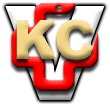 